
TAPPI Course Cost/Benefit Analysis Worksheet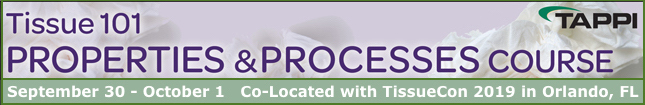   ExpensesBenefit AnalysisExpensesRegistration Rateshttp://www.tissueweek.org/registration/pricing-information/ $Flight$Hotel Accommodationshttps://www.tappi.org/tis101#HOTELTRAVEL-tab $Transportation: To and From Airport$Other Ground Transportation (Bus, Train, etc.)$Mileage Reimbursement$Parking Reimbursement$Food Per Diem (Breakfast: $9-$12; Lunch $13-18; Dinner = $29-$36; Snacks/Coffee = $5)  Many TAPPI courses offer light refreshements.$Total Cost Associated with Attending the Course$Learning OutcomesChange from Applying Learning OutcomesEst. Value to the CompanyBasics of tissue sheet structure and properties, and how the manufacturing process affects performance and design$The effect of fiber raw materials on tissue structure and properties, and how to select and apply them to achieve product goals$The functions of chemicals in tissue manufacture and how to apply them to increase machine/product performance$How each tissue machine process creates/effects tissue structure and properties$The most important variables controlling product quality/variability$Total Benefit Value or Savings Associated with Attending the CourseTotal Benefit Value or Savings Associated with Attending the Course$